Brazil – Country Data	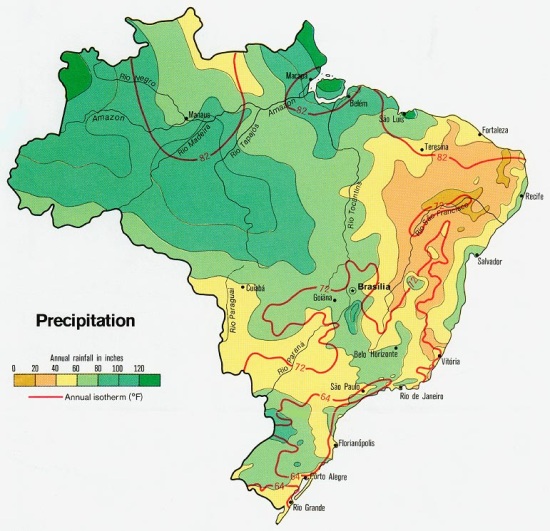 2.5mm = 1 inch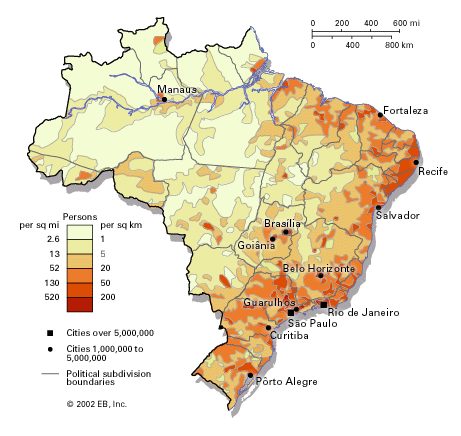 Average wind speeds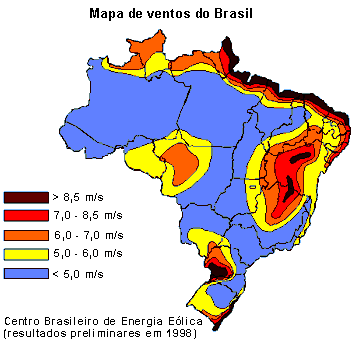 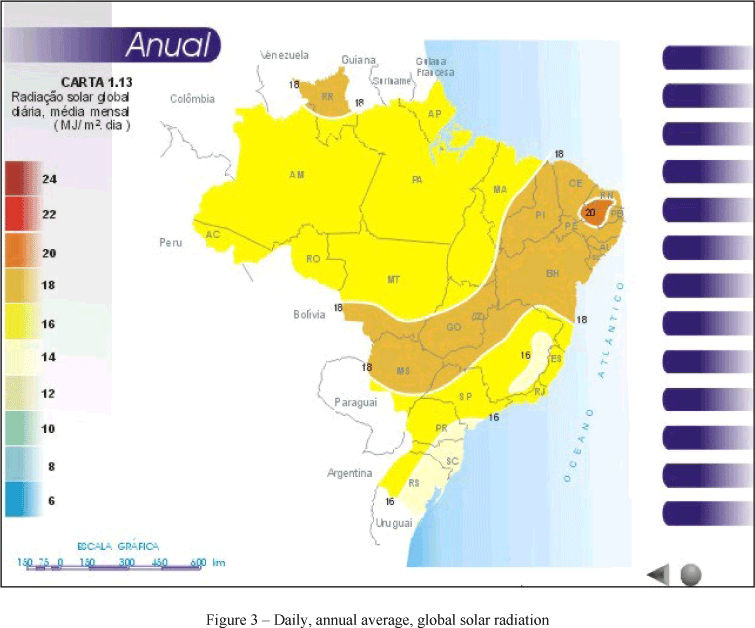 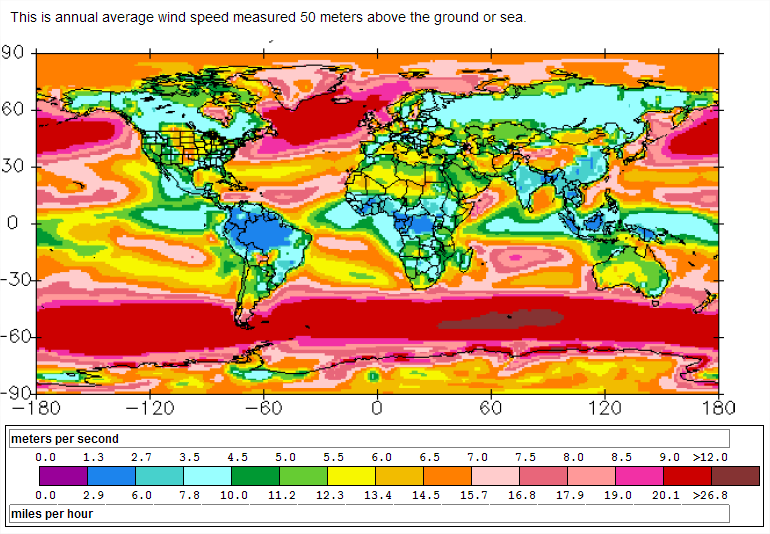 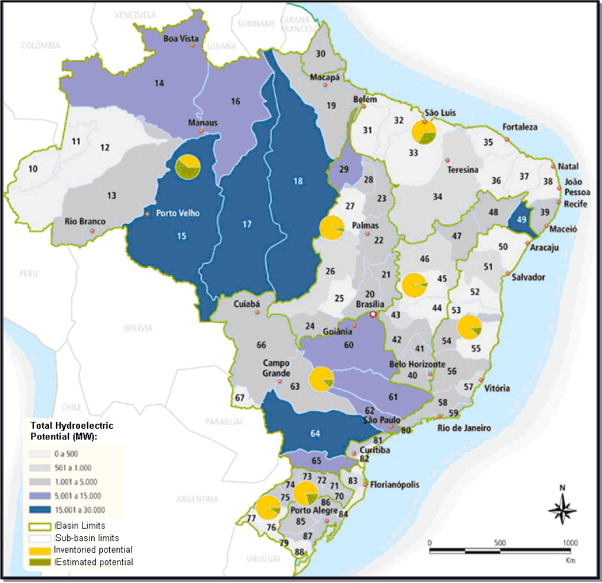 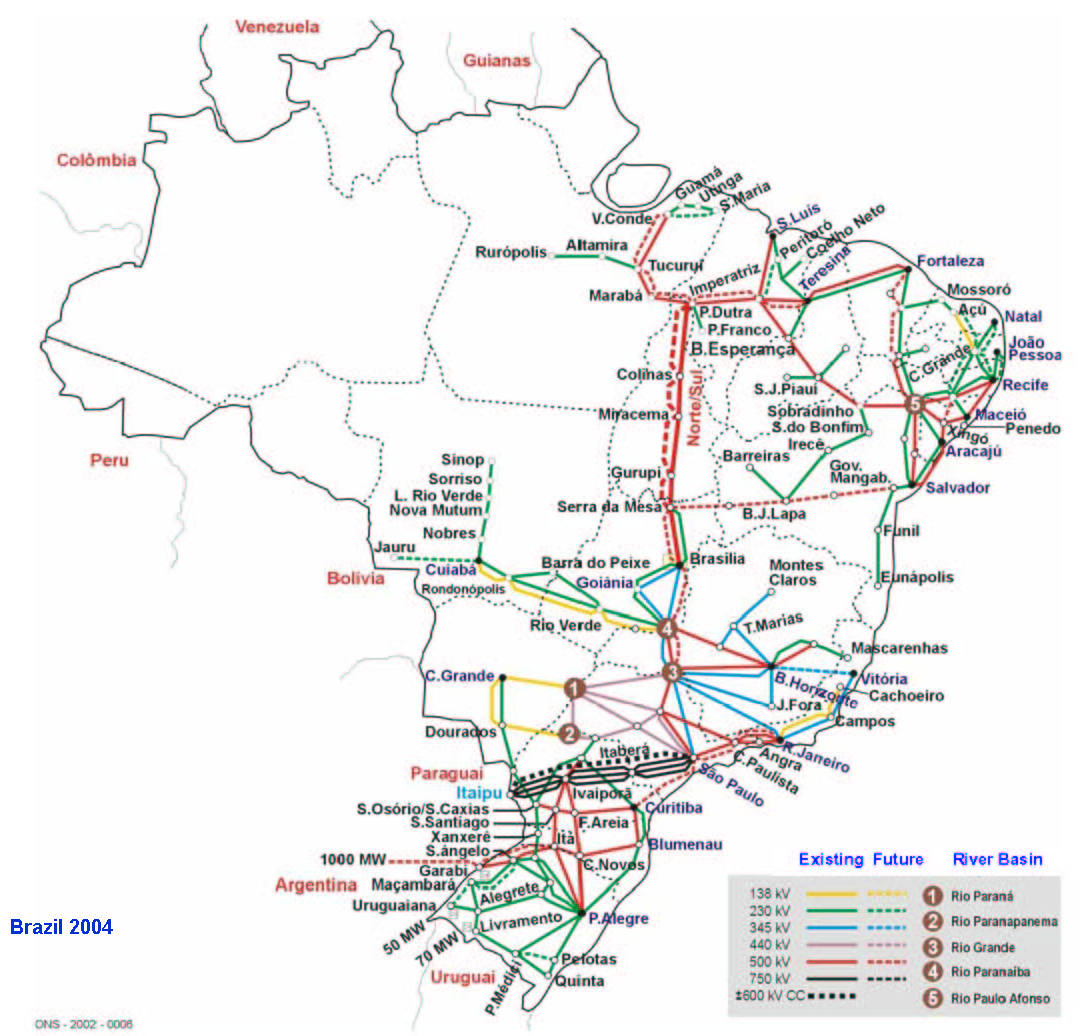 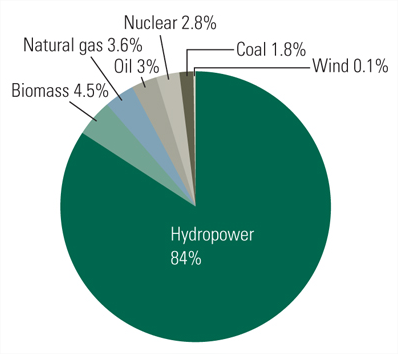 2011 Brazilian sources of electrical productionPeoplePeoplePopulation201,009,622 (July 2013 est.) Age structure    0-14 years24.20%    15 - 64 years68.50%    65 years and over7.30%Population Density people per sq km22Greatest population Density (geographically)Entire east coastPopulation Growth Rate0.83% (2013 est.)GeographyGeographyLocationEastern South America, bordering the Atlantic OceanArea (in square kilometres)Area (in square kilometres)    land8459417    water55460Coastline Distance (in km)7491ClimateClimate    wind speedsmoderate on the coasts    average rainfall (in mm)0-264    average sunlight hours per day4.8-8    geothermal activitynoneRiver flow rate (high flow = 5, low flow = 1)5Terrainmostly flat to rolling lowlands in the north; some plains, hills, mountains and narrow coastal beltElevation extremesElevation extremes    lowest pointAtlantic Ocean 0 m    highest pointPico da Neblina 2,994 mNatural Resourcesbauxite, gold, iron ore, manganese, nickel, phosphates, platinum, tin, rare earth elements, uranium, petroleum, hydropower, timberNatural HazardsNatural HazardsVolcanic activityNilSeismic ActivityMinorTsunamisVery Low probabilityTyphoons/Cyclones/HurricanesVery Low probabilityTornadoesVery Low probabilitySevere StormsYesNatural HazardsNatural HazardsFloodingYesWildfiresMinorLandslides / AvalanchesMinorDroughtsYes (North East)Environmental concerns - Current IssuesEnvironmental concerns - Current IssuesAir pollutionMajor citiesAcid RainMinorSoil erosionYesDesertificationNowater shortagesIsolatedDeforestationYesOil spillsYeswater pollution from untreated wastespollution from mining EnergyEnergyObligations to the Kyoto Protocol (2013 - 2020)No binding targets, only need to report emissions, a reduction in deforestation could help lower carbon dioxide emissionsCarbon dioxide emissions (tonnes per capita)2.3 (2010)Strength of Environmental Movementestablishing a growing profileCoal proved reserves (tons)32 billion tonsUranium Reserves309,370 tonnes 6th largest  in the worldTotal renewable water resources (in cubic kilometres)8,233 cu km (2011)Natural Gas Reserves (in cubic metres)416.9 billion cu m (1 January 2012 est.)ElectricityElectricityTotal Electricity Production (in kWh)509.2  billion (2012)Current electricity productionElectricity Production in thermal plants17% (2012)Electricity Production in hydroelectric plants77% (2012)Electricity Production in nuclear plants1% (2012)Electricity Production in other plants5% (2012)The average cost of transporting electricity = $2 million/km at 275VThe average cost of transporting electricity = $2 million/km at 275VPoliticsPolitical stability Index (higher prospects of going to war = 5, lower prospects = 1)2